	Equal Opportunities Monitoring Form	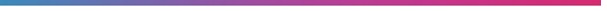 OnFife will provide equal opportunities to any employee or job applicant and will not discriminate either directly or indirectly because of age, disability, gender reassignment, marriage and civil partnership, pregnancy and maternity, race, religion or belief, sex or sexual orientation.In order to assess how successful this policy is, we have set up a system of monitoring applications and internal selection processes. We would therefore be grateful if you would complete the questions on this form. We have asked for your name to enable us to monitor throughout all steps of our processes.  All information will be treated in confidence. The questionnaire will be stored and used only to provide statistics for monitoring purposes. There is no obligation on you to provide information. All applicants will be treated the same whether they provide this information. Thank you for your assistance.Post title:Location:1. Sex1. Sex1. Sex1. Sex1. SexMaleFemaleFemaleFemalePrefer not to say2. How you would describe your gender identity?2. How you would describe your gender identity?2. How you would describe your gender identity?2. How you would describe your gender identity?2. How you would describe your gender identity?MaleFemaleFemaleFemaleIn another wayPrefer to self-describePrefer to self-describePrefer to self-describePrefer not to sayPrefer not to say3. Do you consider yourself to be trans or have a trans history?	3. Do you consider yourself to be trans or have a trans history?	3. Do you consider yourself to be trans or have a trans history?	3. Do you consider yourself to be trans or have a trans history?	3. Do you consider yourself to be trans or have a trans history?	YesNoNoNoPrefer not to say4. Age	4. Age	4. Age	4. Age	4. Age	                      Years                      Years                      YearsPrefer not to sayPrefer not to say5. Marital status5. Marital status5. Marital status5. Marital status5. Marital statusMarried or in a civil partnershipMarried or in a civil partnershipSingleSingleSingleOtherOtherPrefer not to sayPrefer not to sayPrefer not to say6. What is your sexual orientation?6. What is your sexual orientation?6. What is your sexual orientation?6. What is your sexual orientation?6. What is your sexual orientation?Bi/bisexualBi/bisexualGay/lesbianGay/lesbianGay/lesbianHeterosexual/straightHeterosexual/straightOther termOther termOther termPrefer not to sayPrefer not to say7. Do you have any disabilities?7. Do you have any disabilities?7. Do you have any disabilities?7. Do you have any disabilities?7. Do you have any disabilities?YES/NOThis information is used only for monitoring purposes. If you believe you may be disabled and may need any reasonable adjustments to be made in the selection process or as part of your employment, please discuss this with the recruiting manager.YES/NOThis information is used only for monitoring purposes. If you believe you may be disabled and may need any reasonable adjustments to be made in the selection process or as part of your employment, please discuss this with the recruiting manager.YES/NOThis information is used only for monitoring purposes. If you believe you may be disabled and may need any reasonable adjustments to be made in the selection process or as part of your employment, please discuss this with the recruiting manager.YES/NOThis information is used only for monitoring purposes. If you believe you may be disabled and may need any reasonable adjustments to be made in the selection process or as part of your employment, please discuss this with the recruiting manager.YES/NOThis information is used only for monitoring purposes. If you believe you may be disabled and may need any reasonable adjustments to be made in the selection process or as part of your employment, please discuss this with the recruiting manager.8. Ethnic Origin8. Ethnic Origin8. Ethnic Origin8. Ethnic Origin8. Ethnic OriginA White:A White:A White:A White:A White:BritishEnglishEnglishEnglishScottishWelshNorthern IrishNorthern IrishNorthern IrishIrishGypsy or Irish TravellerOther White BackgroundPlease specify:Other White BackgroundPlease specify:Other White BackgroundPlease specify:Prefer not to sayB Mixed/Multiple ethnic groups:B Mixed/Multiple ethnic groups:B Mixed/Multiple ethnic groups:B Mixed/Multiple ethnic groups:B Mixed/Multiple ethnic groups:White / Black CaribbeanWhite / Black AsianWhite / Black AsianWhite / Black AsianWhite AsianOther Mixed / Multiple ethnic backgroundPlease specify:Other Mixed / Multiple ethnic backgroundPlease specify:Other Mixed / Multiple ethnic backgroundPlease specify:Prefer not to sayPrefer not to sayC Asian, Asian British:C Asian, Asian British:C Asian, Asian British:C Asian, Asian British:C Asian, Asian British:IndianPakistaniPakistaniPakistaniBangladeshiChineseOther Asian BackgroundPlease specify:Other Asian BackgroundPlease specify:Other Asian BackgroundPlease specify:Prefer not to sayD Black, African, Caribbean, Black British:D Black, African, Caribbean, Black British:D Black, African, Caribbean, Black British:D Black, African, Caribbean, Black British:D Black, African, Caribbean, Black British:AfricanAfricanAfricanCaribbeanCaribbeanOtherPlease Specify:OtherPlease Specify:OtherPlease Specify:Prefer not to sayPrefer not to sayE Other ethnic group:E Other ethnic group:E Other ethnic group:E Other ethnic group:E Other ethnic group:ArabOtherPlease Specify:OtherPlease Specify:OtherPlease Specify:Prefer not to say9. Religion or belief9. Religion or belief9. Religion or belief9. Religion or belief9. Religion or belief9. Religion or belief9. Religion or beliefBuddhistBuddhistJewishChristianChristianChristianMuslimSikhSikhHinduOtherOtherOtherPrefer not to sayDeclarationDeclarationDeclarationDeclarationDeclarationDeclarationDeclarationData protection: OnFife treats personal data collected for reviewing equality of opportunity in recruitment, selection and, if relevant, employment within the organisation in accordance with Fife Council’s which we apply as an associated employer.I hereby give my consent to OnFife processing the data supplied in this form for the purpose of equal opportunities monitoring in process and selection, and if relevant, employment within the organisation. I acknowledge that my application will be treated the same whether I complete this form. I understand that I may withdraw my consent to the processing of this data at any time by notifying the HR Team.Data protection: OnFife treats personal data collected for reviewing equality of opportunity in recruitment, selection and, if relevant, employment within the organisation in accordance with Fife Council’s which we apply as an associated employer.I hereby give my consent to OnFife processing the data supplied in this form for the purpose of equal opportunities monitoring in process and selection, and if relevant, employment within the organisation. I acknowledge that my application will be treated the same whether I complete this form. I understand that I may withdraw my consent to the processing of this data at any time by notifying the HR Team.Data protection: OnFife treats personal data collected for reviewing equality of opportunity in recruitment, selection and, if relevant, employment within the organisation in accordance with Fife Council’s which we apply as an associated employer.I hereby give my consent to OnFife processing the data supplied in this form for the purpose of equal opportunities monitoring in process and selection, and if relevant, employment within the organisation. I acknowledge that my application will be treated the same whether I complete this form. I understand that I may withdraw my consent to the processing of this data at any time by notifying the HR Team.Data protection: OnFife treats personal data collected for reviewing equality of opportunity in recruitment, selection and, if relevant, employment within the organisation in accordance with Fife Council’s which we apply as an associated employer.I hereby give my consent to OnFife processing the data supplied in this form for the purpose of equal opportunities monitoring in process and selection, and if relevant, employment within the organisation. I acknowledge that my application will be treated the same whether I complete this form. I understand that I may withdraw my consent to the processing of this data at any time by notifying the HR Team.Data protection: OnFife treats personal data collected for reviewing equality of opportunity in recruitment, selection and, if relevant, employment within the organisation in accordance with Fife Council’s which we apply as an associated employer.I hereby give my consent to OnFife processing the data supplied in this form for the purpose of equal opportunities monitoring in process and selection, and if relevant, employment within the organisation. I acknowledge that my application will be treated the same whether I complete this form. I understand that I may withdraw my consent to the processing of this data at any time by notifying the HR Team.Data protection: OnFife treats personal data collected for reviewing equality of opportunity in recruitment, selection and, if relevant, employment within the organisation in accordance with Fife Council’s which we apply as an associated employer.I hereby give my consent to OnFife processing the data supplied in this form for the purpose of equal opportunities monitoring in process and selection, and if relevant, employment within the organisation. I acknowledge that my application will be treated the same whether I complete this form. I understand that I may withdraw my consent to the processing of this data at any time by notifying the HR Team.Data protection: OnFife treats personal data collected for reviewing equality of opportunity in recruitment, selection and, if relevant, employment within the organisation in accordance with Fife Council’s which we apply as an associated employer.I hereby give my consent to OnFife processing the data supplied in this form for the purpose of equal opportunities monitoring in process and selection, and if relevant, employment within the organisation. I acknowledge that my application will be treated the same whether I complete this form. I understand that I may withdraw my consent to the processing of this data at any time by notifying the HR Team.I Consent: YES / NO YES / NO YES / NODate: